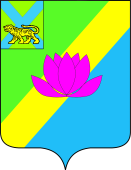   ДУМАЛЕСОЗАВОДСКОГО ГОРОДСКОГО ОКРУГА    РЕШЕНИЕ                                        			                                                           №  -НПА Руководствуясь статьей 179.4 Бюджетного кодекса Российской Федерации, Федеральным законом от 08 ноября 2007 года № 257-ФЗ «Об автомобильных дорогах и о дорожной деятельности в Российской Федерации и внесении изменений в отдельные законодательные акты Российской Федерации», Уставом Лесозаводского городского округа,	Дума Лесозаводского городского округаРЕШИЛА:1. Внести в решение Думы Лесозаводского городского округа от 31.10.2013 № 36-НПА «О создании дорожного фонда Лесозаводского городского округа» изменения, изложив Порядок формирования и использования дорожного фонда  Лесозаводского городского округа в редакции приложения к настоящему решению.2. Настоящее решение вступает в силу со дня его официального опубликования. 	3. Контроль за исполнением настоящего решения возложить на постоянную комиссию Думы по экономической политике и муниципальной собственности (Серебряков).Председатель Думы Лесозаводского городского округа                                                             Л.А. ТолочкоГлава Лесозаводского городского округа                                                   К.Ф. Банцеев  О внесении изменений в решение Думы Лесозаводского городского округа от 31.10.2013 № 36-НПА «О создании дорожного фонда Лесозаводского городского округа»